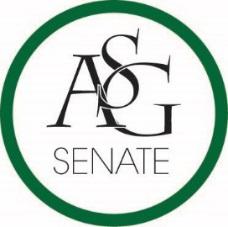 Senate AgendaMarch 10th, 2020Kimpell 105, 6:30 PMCall to OrderRoll CallApproval of the MinutesSpecial OrdersReports (5 minutes each)Special ReportsAdvisor, PJ Martinez Graduate Assistant Katie MaharPresident, Jared PinkertonVice-President, Sadie BryantTreasurer, Kevin Smith Jr. Secretary, Jack Skidmore Chief Justice, Justyce YuilleGPSC President, JD. D’Loreto-Hill Cabinet ReportsChief of Staff, Arianna Kiaei FLF Coordinator, John HedgecockChair of the Senate, Kianna SarvestaniAppointments, Nominations, and ElectionsParliamentarian Nominations and VotingPublic Comment (3 at 2 minutes each)Old BusinessASG Senate Bill No. 9- A Funding Bill to Support the Collection of Student Opinion for ECOICAAuthor(s): Senator Anna Cook, Senator Kate Sego Sponsor(s): Senator Esteban Lopez, Senator Lizeth Martinez, Senator Nathan Martinez, Senator Katie Gardner, Senator Caleb Parker, Senator Mackenzie Selby, Senator Kathleen Bridgforth, Senator Grayson Lee, Senator Hunter Simmons, Senator Levi Brown, Senator Anthony KammererASG Senate Resolution No. 15- A Resolution to Support the SafeZone AppAuthor(s): Senator Esteban Lopez, ASG Director of Student Safety Lexi Robertson, Warren Lewis, Jacob Kinney, Andy PowersSponsor(s): Senator Hunter Simmons, Senator Mason HookASG Senate Bill No. 10- A Funding Bill to Renovate the Union Nursing RoomAuthor(s): Senator Natalie Ceniceros, Students for Loving Choices Vice President Lydia Miller, Students for Loving Choices Treasurer Chelsey Stull, Students for Loving Choices Secretary Abigail Thurstenson, Senator Dania Rahal, GPSC President JD DiLoreto-Hill, and GPSC President Pro Tempore Rachel SlankSponsor(s): Senator Walker FranklinNew BusinessASG Senate Resolution No. 16- A Resolution to Support Save AR Students weekAuthor(s): Senator Natalie Ceniceros, Director of Student Health and Wellness Saylor Sisemore, ASG Director of Policy Colton SimpsonSponsor(s): Senator Bailee King, Senator Brooklynn WarrenAnnouncementsAdjournment